Pahlika Suthakaran
my word: Kettle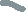 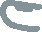 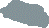 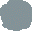 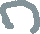 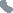 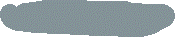 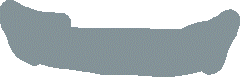 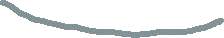 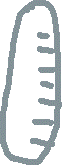 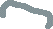 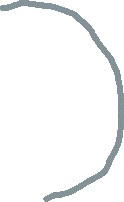 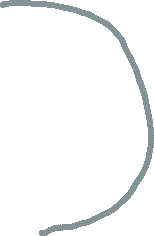 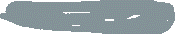 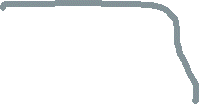 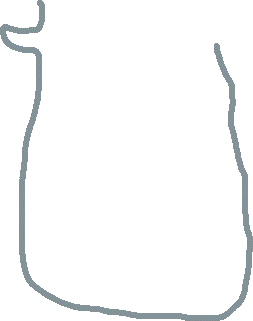 Ava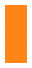 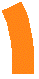 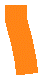 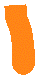 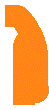 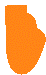 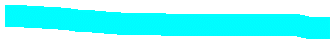 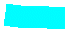 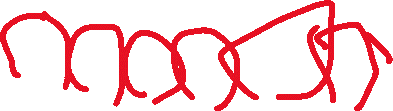 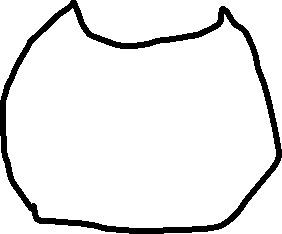 Guess: Kettle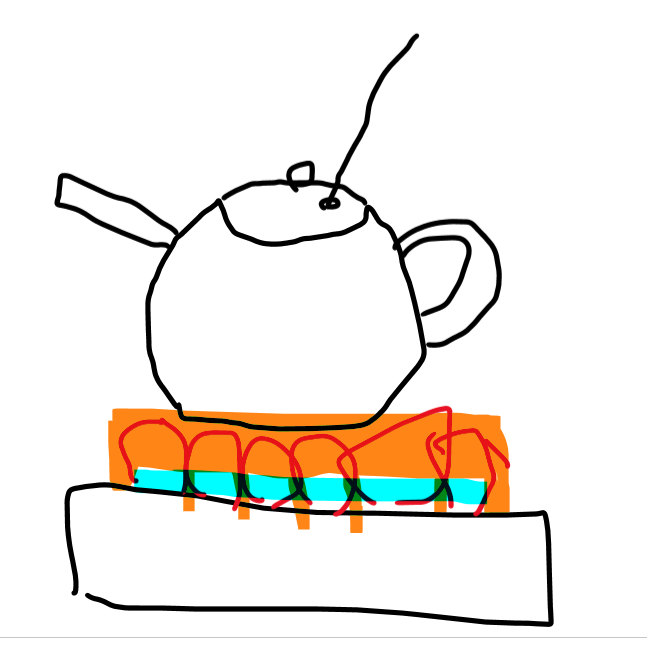 teapot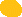 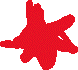 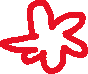 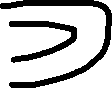 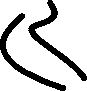 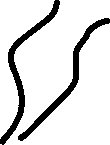 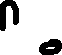 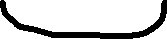 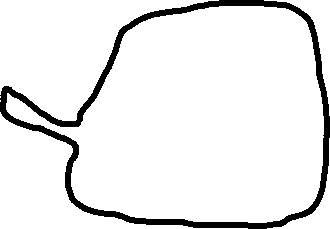 Boiling water 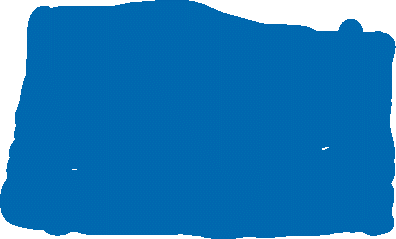 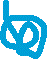 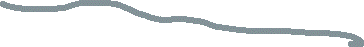 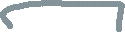 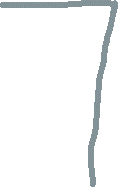 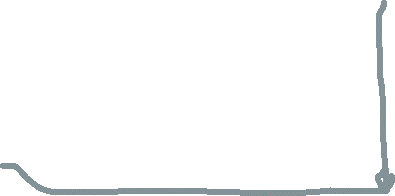 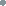 